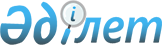 О внесении изменения и дополнения в решение маслихата от 28 декабря 2013 года № 195 "Об утверждении Правил оказания социальной помощи, установления размеров и определения перечня отдельных категорий нуждающихся граждан"
					
			Утративший силу
			
			
		
					Решение маслихата Амангельдинского района Костанайской области от 24 декабря 2014 года № 282. Зарегистрировано Департаментом юстиции Костанайской области 13 января 2015 года № 5293. Утратило силу решением маслихата Амангельдинского района Костанайской области от 11 мая 2016 № 27      Сноска. Утратило силу решением маслихата Амангельдинского района Костанайской области от 11.05.2016 № 27 (вступает в силу со дня его подписания).

      В соответствии с пунктом 2-3 статьи 6 Закона Республики Казахстан от 23 января 2001 года "О местном государственном управлении и самоуправлении в Республике Казахстан" и постановлением Правительства Республики Казахстан от 21 мая 2013 года № 504 "Об утверждении Типовых правил оказания социальной помощи, установления размеров и определения перечня отдельных категорий нуждающихся граждан", Амангельдинский районный маслихат РЕШИЛ:

      1. Внести в решение маслихата от 28 декабря 2013 года № 195 "Об утверждении Правил оказания социальной помощи, установления размеров и определения перечня отдельных категорий нуждающихся граждан" (зарегистрировано в Реестре государственной регистрации нормативных правовых актов за № 4418, опубликовано 7 февраля 2014 года в газете "Аманкелді арайы") следующие изменение и дополнение:

      в Правилах оказания социальной помощи, установления размеров и определения перечня отдельных категорий нуждающихся граждан, утвержденных указанным решением:

      пункт 6 указанного решения дополнить подпунктом 2) следующего содержания:

      "2) лицам, приравненным по льготам и гарантиям к участникам и инвалидам Великой Отечественной войны, другим категориям лиц, приравненных по льготам и гарантиям к участникам войны на бытовые нужды в размере 3 месячных расчетных показателей.";

      подпункт 7) пункта 7 изложить в следующей редакции:

      "7) участникам и инвалидам Великой Отечественной войны, в размере 150000 тенге;".

      2. Настоящее решение вводится в действие по истечении десяти календарных дней после дня его первого официального опубликования.


					© 2012. РГП на ПХВ «Институт законодательства и правовой информации Республики Казахстан» Министерства юстиции Республики Казахстан
				
      Председатель очередной

      тринадцатой сессии

Ташимов А.

      Временно исполняющий

      обязанности секретаря

      районного маслихата

Есенова М.
